ДОУ № 51 «Росинка» при в/ч 90600 МО  РФКонспект открытого фронтального занятия по обучению грамоте   в подготовительной  логопедической группеподготовила и провелаучитель-логопед высшей категорииСироткина С.В.Февраль, 2014Коррекционно-развивающие задачи: 1. Учить детей внимательно вслушиваться в речь взрослых, правильно понимать лексико-грамматические конструкции. 2. Учить детей правильно произносить звук [Й]. 3. Совершенствовать навыки аналитико-синтетической деятельности. 4. Совершенствование умения  звуко-буквенного анализа слов, умения определять наличие и  место звука в слове.5. Продолжать учить анализировать предложение, составлять  его схему.6. Развивать общей моторику пальцев рук. ХОД ЗАНЯТИЯ:1. Организационный момент.Под музыкальное сопровождение дети заходят в группу, встают в круг, берутся за руки. Проводится  психогимнастика: (дети закрывают глаза)        -Говорим всегда красиво, четко и неторопливо.        Повторяем обязательно, что учили на занятии.  Дети садятся в круг.2. Сообщение новой темы.-Фея сообщила мне плохую весть. Баба яга похитила новую букву, с которой  мы должны были сегодня познакомиться. Нам надо ее найти. Прислушайтесь к словам фея, йог, Яга. Какой одинаковый звук вы услышали?-Звук «Й».-Правильно. Сегодня мы должны отыскать  и познакомиться с новой буквой «Й», которая обозначает звук «Й». -Ребята, а кто такой йог? Что он умеет делать?Йог - постоянно работает с собственным телом, заботится о его чистоте и поддерживает его в бодром здоровом состоянии. Он умеет принимать разнообразные, самые невероятные позы, стоит на голове, складывается пополам и может буквально завязать все свое тело в узел.Рассматривание картинки «Йог».- Сегодня нам предстоит сложное путешествие, давайте потренируемся как йоги.- Фея зеленого замка решила нам помочь и подарила план нашего путешествия, по которому мы будем искать нашу букву.3.  Характеристика звука. Слоговые распевки по таблицам Зайцева.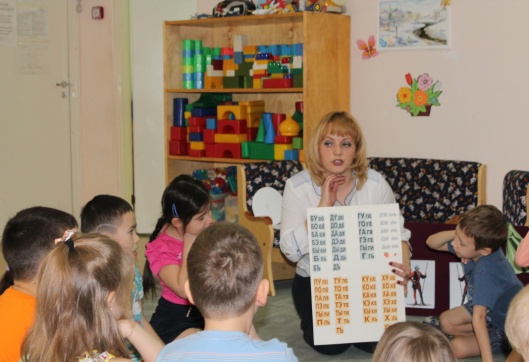 -Смотрите, нам преграждают дорогу стражники. Это стражник Авдей. Есть ли в его имени звук «Й»? Где он находится?  Скажите, какой 1 звук в слове Авдей? Правильно, звук «А».Он гласный, поется. Этот стражник очень любит петь. Он пропустит нас, если мы  правильно и красиво исполним ему наши распевки. - Стражник Авдей пропускает нас, но есть и второй, который просит вас дать звуку «Й» характеристику.-Давайте вспомним, какие бывают звуки. Дети дают характеристику звуку по артикуляционному и акустическому признакам. Акцент: звук «Й» всегда мягкий согласный.Садятся за столы.4. Развитие фонематического слуха, определение наличия звука «Й» в словах.-Авдей говорит, направо пойдете – в райский сад попадете, налево пойдете – к царю Еремею попадете. Дети повторяют и показывают направление.- Куда пойдем? Направо. Закройте глаза.Выставляются иллюстрации из сказки Андерсена «Дюймовочка».-А теперь откройте глаза. Куда мы попали? (в райский сад). Дюймовочка расскажет, куда идти дальше, если мы поиграем с ней в игру. Вы любите играть? Самая любимая игра у Дюймовочки «Поймай звук». Какой звук будем ловить?-«Й».-Правильно. Вставайте около стульчиков и будьте внимательны.Ягода, йод, лес,  сок, яблоко, ели, лед, еж, душ, мед, Люда, юла, юбка, попугай, соловей, арбуз, майка,  лодка, чайка.- Умнички. Садитесь, Дюймовочка благодарит вас за игру и советует обратиться к царю Еремею за помощью. Закрываем глазки и отправляемся в царство царя Еремея.5. Произношение звука «Й» в словах, определение места звука в словах. -Ребята. Царь Еремей очень просит ему помочь – надо определить, где находится звук «Й» в словах – в начале, середине или в конце.  Работа по индивидуальным картинкам: клей, муравей, попугай, майка, скамейка, воробей, йод, чайник, сарай, линейка, трамвай, троллейбус, Незнайка, йогурт, герой.-Дочь царя Еремея никогда не смеялась. Как ее зовут? (Несмеяна). Где вы произнести звук «Й» в слове Несмеяна? Покажите, какое лицо было у Несмеяны. Вы можете ее рассмешить, если придумаете смешные предложения со словами   лейка, майка, чайка, зайка.«Синеет море перед нами…летают майки над волнами».-Засмеялась Несмеяна, понравились ей ваши предложения. О чем вы ее спросите?  По плану мы должны пройти через царство Кощея…в горах.6. Физкультминутка. ( дети идут по кругу, выполняя движения по тексту).«По тропинке узкой, горной, вместе с песенкой  задорнойМы с тобой идем в поход. Нас с тобою солнце ждем.Наш подъем все выше, круче, вот шагаем мы под тучиЗа последним перевалом нам на встречу СОЛНЦЕ встало!!!7.Подбор слов-признаков. Деление слов на слоги.- Изобразите мимикой страх перед Кощеем. А давайте скажем Кощею много ласковых слов, и он перестанет быть злым и страшным.-Добрый, красивый, смелый, ласковый т д.-Эти слова называются слова-признаки. Они отвечают на вопрос «КАКОЙ?». Повторите, пожалуйста: слова-признаки. Молодцы. Кощей стал добрым и пропускает нас дальше и говорит, что наша буква находится за синим океаном, на острове Буяне. Но предупреждает, что на пути у нас поезд, в котором никак не могут разместиться зверята со всего света. Посмотрите, в каждом вагоне определенное количество окошек. Чтобы разместить зверят во вагонам, надо поделить их  названия на слоги: в 1-м вагоне поедут те, в названии которых 1 слог, во 2-м  - 2 слога и так далее.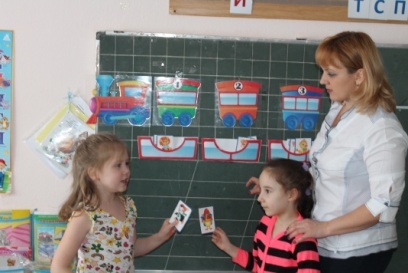 Проводится игра «Слоговой поезд». Дети вспоминают правило: «Сколько гласных, столько и слогов».  Дети выполняют задание и садятся на свои места. 8. Составление  предложений по картинке (повествовательное, вопросительное и восклицательное) и их   схем.–Ребята, а кто помнит, какую подсказку нам дал Кощей? Где же наша буква?-На острове.-Как попасть на остров? На чем мы можем переплыть океан? Ответы детей.-Мы поплывем на ладье. Кто мы встретим  на своем  пути? Правильно, дельфинов. Составьте предложения по картинке.Составляя предложения, дети считают количество слов  и выкладывают схемы предложений. 9. Знакомство с буквой «Й».- Где на острове баба Яга спрятала букву «Й»? Под елью.Букву «Й» зовут «И кратким».Й как И в твоей тетрадке.Чтобы Й не путать с ИСверху галочку пиши.-Бабе Яге очень стыдно, она просит у вас прощения. Простим ее?-Да!10. Итог занятия.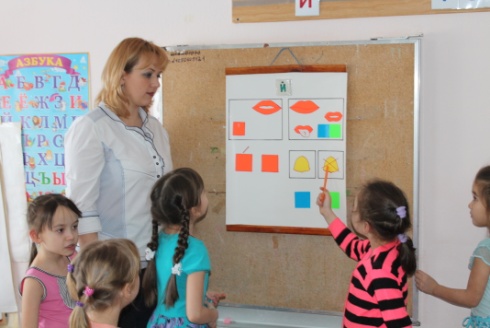 Прописывание буквы в воздухе. Размещение буквы на наборном полотне, повторение характеристики звука: звук «Й» - всегда мягкий звонкий согласный. Обозначается зеленым цветом.